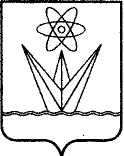 АДМИНИСТРАЦИЯ ЗАКРЫТОГО АДМИНИСТРАТИВНО – ТЕРРИТОРИАЛЬНОГО ОБРАЗОВАНИЯ  ГОРОД ЗЕЛЕНОГОРСК КРАСНОЯРСКОГО КРАЯП О С Т А Н О В Л Е Н И Е10.02.2023			              г. Зеленогорск                                     № 27-ПО временном прекращении движения транспортных средств на участкеавтомобильной дороги общего пользованияместного значения города Зеленогорска В связи с проведением на территории г. Зеленогорска народного гулянья «Масленица» в соответствии с Федеральными законами от 10.12.1995 
№ 196-ФЗ «О безопасности дорожного движения», от 06.10.2003 № 131-ФЗ «Об общих принципах организации местного самоуправления в Российской Федерации», от 08.11.2007 № 257-ФЗ «Об автомобильных дорогах и о дорожной деятельности в Российской Федерации и о внесении изменений в отдельные законодательные акты Российской Федерации», Законом Красноярского края от 24.05.2012 № 2-312 «О временных ограничении или прекращении движения транспортных средств по автомобильным дорогам регионального или межмуниципального, местного значения в границах населенных пунктов на территории Красноярского края», постановлением Правительства Красноярского края от 18.05.2012 № 221-п «Об утверждении Порядка осуществления временных ограничения или прекращения движения транспортных средств по автомобильным дорогам регионального или межмуниципального, местного значения на территории Красноярского края», на основании Устава городаПОСТАНОВЛЯЮ:Временно прекратить 26.02.2023 с 10 часов 30 минут до 15 часов 00 минут движение транспортных средств на участке автомобильной дороги общего пользования местного значения г. Зеленогорск по улице Парковая от дома № 16 по улице Парковая до пересечения улиц Парковая – Набережная на время проведения народного гулянья «Масленица» (далее – мероприятие).Допускать проезд машин скорой медицинской помощи, пожарных машин.Муниципальному казенному учреждению «Комитет по делам культуры и молодежной политики города Зеленогорска» перекрыть грузовым автомобилем 26.02.2023 с 10 часов 30 минут до 15 часов 00 минут автодорогу улица Парковая в районе дома № 16.Муниципальному бюджетному учреждению «Комбинат благоустройства»: Обеспечить 26.02.2023 установку до 10 часов 30 минут и демонтаж после 15 часов 00 минут двух бетонных заграждений на пересечение улиц Парковая – Набережная со стороны улицы Парковая. Установку одного бетонного заграждения обеспечить при выезде на улицу Парковая между домом № 16 по улице Парковая и домом № 48 по улице Набережная.Обеспечить 25.02.2023 установку до 16 часов 00 минут и демонтаж после 15 часов 00 минут 26.02.2023 дорожных знаков, запрещающих остановку транспортных средств:в заездном кармане автодороги улицы Набережная напротив здания по улице Парковая 14а/2;в заездном кармане автодороги улицы Парковая напротив дома 
№ 16;в заездном кармане напротив здания № 44 по улице Набережная;в заездном кармане напротив дома № 40 по улице Набережная;в заездном кармане напротив здания № 12 по улице Парковая;Обеспечить 26.02.2023 установку до 10 часов 30 минут и демонтаж после 15 часов 00 минут дорожных знаков, запрещающих движение транспортных средств:пересечение улиц Парковая – Набережная со стороны улицы Парковая;выезд на улицу Парковая между домом № 16 по улице Парковая и домом № 48 по улице Набережная;улица Парковая в районе дома № 16Движение автотранспорта на время прекращения движения транспортных средств на участке автомобильной дороги общего пользования местного значения г. Зеленогорска, указанном в пункте 1 настоящего постановления, осуществлять по улицам Набережная, Парковая.Предложить Отделу МВД России по ЗАТО г. Зеленогорск оказать содействие в обеспечении общественного порядка и безопасности граждан при проведении мероприятия, а также в обеспечении безопасности дорожного движения и перекрытии движения транспортных средств в соответствии с пунктами 1, 2, 3 настоящего постановления.Отделу городского хозяйства Администрации ЗАТО 
г. Зеленогорск:в течение 5 рабочих дней со дня подписания настоящего постановления направить в ОГИБДД Отдела МВД России по ЗАТО 
г. Зеленогорск уведомление о временном прекращении 26.02.2023 движения транспортных средств на участках дорог;не позднее, чем за 10 календарных дня до начала временного прекращения движения на участке дороги информировать пользователей дорог путем размещения на официальном сайте Администрации ЗАТО                    г. Зеленогорск www.zeladmin.ru в информационно-телекоммуникационной сети «Интернет», опубликования в газете «Панорама» информации о введении временного прекращения движения в соответствии с настоящим постановлением.Муниципальному казённому учреждению «Служба единого заказчика-застройщика» проинформировать о месте и времени проведения мероприятия организации, обслуживающие территории, на которых будет проводиться указанное мероприятие.Настоящее постановление вступает в силу в день, следующий за днем его официального опубликования в газете «Панорама».Контроль за выполнением настоящего постановления возложить на первого заместителя Главы ЗАТО г. Зеленогорск по жилищно-коммунальному хозяйству, архитектуре и градостроительству.Глава ЗАТО г. Зеленогорск                                                       М.В. Сперанский